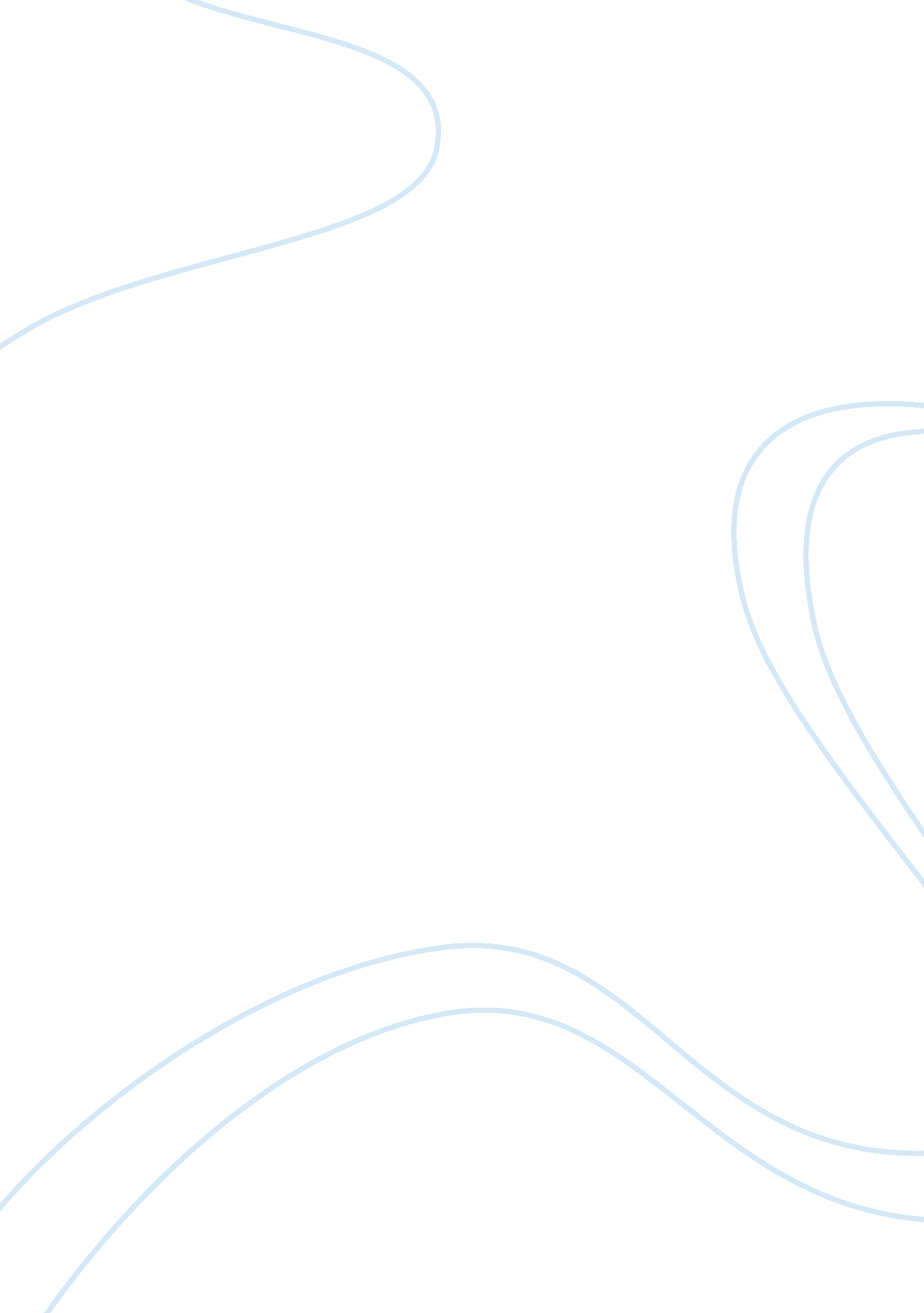 Influence by primitive romeSociology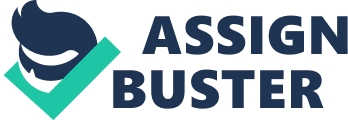 Since then, Rome somewhat created a new sect of Christianity in which became so influential in the world making Rome the seat and capital of the Roman Catholic religion in the form of Papacy or the Pope who is considered as the leader of this religion. Most of the Popes who were ordained came from Rome and a huge number of them provided influential beliefs and doctrines to modern-day churches in the world today as they were considered as infallible of the believers of this religion. Up to the present, doctrines from the papal seat are considered as holy and a decree that must be observed and respected among the members of the Roman Catholic Church worldwide. In fact, Carr (2005) stated, " the infallibility of Pope is not a doctrine that suddenly appeared in Church teaching; rather it is a doctrine which was implicit in the early church." Upon analyzing these, we can comprehend on how powerful the influence of Rome is. 
In relation to religion, Rome also influenced the belief of numerous numbers of people by means of Roman Mythology. Although many accounts claim that the latter is only inspired by Greek mythology, this belief by the Romans has its uniqueness and is somewhat a guiding light of some in their lives up to date. There are a lot of deities in which the Greeks and the Romans do have in common. However, Roman Mythology should not be taken for granted as the present planets and most of the heavenly bodies in the solar system were named after Roman gods and goddesses. 
Secondly, the Republican type of government is formulated by Rome, is one of the widely used systems of government nowadays. The government of Rome during the early years of the Roam Empire gave its citizen the power o decide on almost everything by means of voting. Rome once and for all proved that the people and the constituents have the last say in determining affairs that would affect the performance of the government and its covered area. Up to the present, the said system of government is used by numerous numbers of countries and still believes that this type of governance is the best way to lead and cater to the needs of their constituents. 
In the field of arts, Rome has its finest regiment of artists that are influential and considered as priceless gems in architecture, sculpture, painting, and others. The likes of Leonardo da Vinci with his famous painting Mona Lisa, Michael Angelo with his pieta, Raphael, Giotto di Bondone, and Donatello are only a few of the numerous Roman artists who made a mark in their respective skills and still unmatched by present-day artists. Their works are often regarded as priceless and still distinguished as the pendulum of artists in making their own pieces. Even though they were gone for a long period of time, their works are a constant reminder of how Rome possesses brilliant minds and ideas from the primitive years, far better than the modern world. These artists also showed their careful craftsmanship, as they were not bothered by time in making their piece; Poet Virgil devoted 11 years to finish Aeneid while da Vinci spent almost four years in Mona Lisa. Microsoft Encarta online (1997) described present-day Rome not only as of the capital of Italy but also as the seat of the Roman Catholic Church and international agencies and corporations. If we are to look at such premises stated above, we can analyze how great are the influences and contributions Rome has brought to this world. 